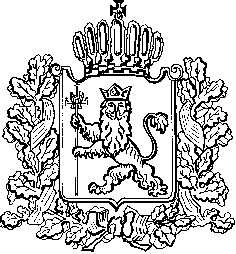 ИЗБИРАТЕЛЬНАЯ КОМИССИЯ ВЛАДИМИРСКОЙ ОБЛАСТИПОСТАНОВЛЕНИЕ19.07.2023									    № 176В соответствии с пунктом 1 статьи 34 Закона Владимирской области от 13.02.2003 № 10-ОЗ «Избирательный кодекс Владимирской области» (далее – Кодекс)  и на основании личного письменного заявления кандидата Грачевой И.В. об отказе от дальнейшего участия в выборах депутатов Законодательного Собрания Владимирской области восьмого созыва в составе списка кандидатов, выдвинутого избирательным объединением «Владимирское региональное отделение Всероссийской политической партии «ЕДИНАЯ РОССИЯ» по единому избирательному округу, заверенного Постановлением Избирательной комиссии Владимирской области от 10 июля 2023 года № 159 «О заверении списка кандидатов в депутаты Законодательного Собрания Владимирской области восьмого созыва, выдвинутого избирательным объединением «Владимирское региональное отделение Всероссийской политической партии «ЕДИНАЯ РОССИЯ» по единому избирательному округу»,  Избирательная комиссия Владимирской области постановляет:1. Исключить следующего кандидата из заверенного списка кандидатов в депутаты Законодательного Собрания Владимирской области восьмого созыва, выдвинутого избирательным объединением «Владимирское региональное отделение Всероссийской политической партии «ЕДИНАЯ РОССИЯ» по единому избирательному округу:- Грачеву Ирину Валентиновну (номер 2 территориальной группы одномандатного избирательного округа № 24);2. Выдать уполномоченному представителю избирательного объединения «Владимирское региональное отделение Всероссийской политической партии «ЕДИНАЯ РОССИЯ» копию настоящего постановления.3. Направить настоящее постановление в нижестоящие избирательные комиссии.4. Опубликовать настоящее постановление в сетевом издании «Вестник Избирательной комиссии Владимирской области», разместить на официальном сайте Избирательной комиссии Владимирской области в информационно-телекоммуникационной сети Интернет.Об исключении кандидата в депутаты                 Законодательного Собрания Влади-мирской области восьмого созыва из заверенного списка кандидатов, выдвинутого избирательным объединением «Владимирское региональное отделение Всероссийской политической партии «ЕДИНАЯ РОССИЯ» по единому избирательному округуПредседательИзбирательной комиссии                                                 В.А. МинаевСекретарь Избирательной комиссии                                                Н.А. Ульева